ПОЛОЖЕНИЕО порядке распределения и приобретения льготных путевок на санаторно-курортное лечение и оздоровление членов Профсоюза Комсомольской-на-Амуре городской	организации Профсоюза работников народного образования и науки РФ в санатории «Уссури», «Кульдур», «Изумрудный».1.ОБЩИЕ ПОЛОЖЕНИЯ.1.1. Настоящее Положение определяет порядок распределения и приобретения     льготных профсоюзных путевок на санаторно-курортное лечение,   оздоровление для членов Профсоюза в санатории «КУЛЬДУР», «УССУРИ», «ИЗУМРУДНЫЙ».1.2. Право на получение льготных профсоюзных путевок имеют члены         	Профсоюза: 1.2.1. С 20% скидкой краевого объединения организаций профсоюзов –             независимо от  срока их членства в Профсоюзе при отсутствии задолженности по уплате членских взносов. (Постановление Президиума КК Профсоюза №19 от 25.10.2013 года) (примечание: данная скидка распространяется и на членов их семей)1.2.2. Частичное возмещение расходов на приобретение путёвки в санатории     производится комитетом Хабаровской краевой организации Профсоюза, распространяется только на членов Профсоюза работников народного образования и науки РФ в зависимости от стажа их членства в Профсоюзе:- при стаже в Профсоюзе от 10 лет и выше – в сумме 5 тысяч рублей;- от 5 до 10 лет – в сумме 3-х тысяч рублей.1.2.3. Путёвка «Мать и дитя» оплачиваются только родителям, членам Профсоюза, в зависимости от стажа их членства в Профсоюзе (согласно п.1.2.2).1.2.4. Дополнительная скидка Комсомольской-на-Амуре городской организации Профсоюза работников народного образования и науки  распространяется только на членов Профсоюза в зависимости от стажа их членства в профсоюзе и производится, как правило, не чаще 1 раза в 5 лет:Путевки предоставляются членам  профсоюза, если в первичной профсоюзной организации состоит:на учете 70 % и более работников учреждения- с 20% до 30% скидкой – при стаже в Профсоюзе от 10 лет и выше;- с 10 % до 20% скидкой – от 5 до 10 лет;на учёте от 50 до 70% членов Профсоюза- с 15% скидкой – при стаже в Профсоюзе от 10 лет и выше;- с 10% скидкой – от 5 до 10 лет;на учёте от 50% и менее членов Профсоюза- с 10% скидкой – при стаже в Профсоюзе от 10 лет и выше;- с 5% скидкой – от 5 до 10 лет.1.2.4. 	Постановка на очередь на приобретение льготных профсоюзных путевок осуществляется на основании личного заявления с предоставлением медицинского заключения лечебного заведения с указанием необходимого санатория и решением первичной профсоюзной организации о предоставлении путевки.2.ОРГАНИЗАЦИЯ РАБОТЫ ПО РАСПРЕДЕЛЕНИЮ ПУТЕВОК.2.1. 	Ежегодно краевой комитет Профсоюза предоставляет в районные городские первичные организации Профсоюза информацию о квоте льготных профсоюзных путевок  со скидкой краевого  комитета Профсоюза.2.2. 	ООО «Хабаровсккурорт» представляет в краевой комитет Профсоюза       	прейскурант цен  на санаторно-курортные путевки для членов Профсоюза,        	данный прейскурант цен незамедлительно доводится до сведения членов Профсоюза путем направления данной информации руководителям районных, городских, первичных организаций Профсоюза.2.3. 	Комсомольская-на-Амуре городская организация Профсоюза работников народного образования  и науки   не позднее,  чем за 20 дней направляют в краевой комитет Профсоюза выписки из протоколов заседания  Президиума городской организации Профсоюза о выделении льготных профсоюзных путевок с указанием:- наименование санатория;- даты заезда;- количества дней путевки (от 10 до 14 дней);- ФИО, кому выделяется путевка.ПРИМЕЧАНИЕ:- Путевки с 20 %  скидкой Хабаровского краевого объединения организаций профсоюзов выделяется неограниченно, при наличии свободных мест в санаториях.- Путевки по квоте краевого комитета Профсоюза выделяются согласно пункту 1.2.2. настоящего положения.Оплата данной скидки производится за срок пребывания в санатории не более 14  календарных дней.- Городская организация Профсоюза работников народного образования и науки производит выделение и оплату профсоюзных путевок членам профсоюза  согласно пункту 1.2.3. настоящего Положения.  2.4. 	Краевой комитет Профсоюза направляет в ООО «Хабаровсккурорт»        	постановление на выделение необходимых путевок.2.5. 	Комсомольская-на-Амуре городская организация Профсоюза на основании счёта ООО «Хабаровсккурорт»  безналичным путем производит оплату  путевок.2.6. 	После приобретения путевки данные на выдачу  путевки заносятся в журнал  выдачи санаторно-курортных путевок (прилагается).2.7. 	После оздоровления в санатории, член Профсоюза обязан сдать в горком Профсоюза, выдавшую санаторную путевку, обратный талон.3. ПОРЯДОК ПРИОБРЕТЕНИЯ И ОПЛАТЫ ЛЬГОТНЫХПРОФСОЮЗНЫХ ПУТЕВОК.3.1. 	Стоимость льготной профсоюзной путевки для членов Профсоюза не должна быть больше 80 % полной стоимости путевки.3.2. 	Оплата путевок производится в безналичном  порядке, путем           	перечисления  денежных средств на счет  выставленный        	ООО «Хабаровсккурорт».3.3. 	После предъявления в краевой комитет Профсоюза копии счета,        	подтверждающего оплату путевки, краевой комитет Профсоюза согласно        	квоте, перечисляет на расчетный счет городской организации  Профсоюза     дотацию на путевку согласно п.1.2.2. настоящего Положения.3.4. Комсомольская-на-Амуре городская организация Профсоюза  работников   народного образования и науки после получения путевок от ООО  «Хабаровсккурорт» и дотации от краевого комитета производит расчет с членом Профсоюза.3.5. 	Члены Профсоюза самостоятельно обеспечивают себя билетами на проезд к месту оздоровления и обратно.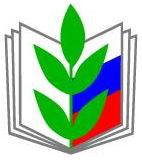 ПРОФСОЮЗ РАБОТНИКОВ НАРОДНОГО ОБРАЗОВАНИЯ И НАУКИ РОССИЙСКОЙ ФЕДЕРАЦИИ(ОБЩЕРОССИЙСКИЙ ПРОФСОЮЗ ОБРАЗОВАНИЯ)ХАБАРОВСКАЯ КРАЕВАЯ ОРГАНИЗАЦИЯКОМСОМОЛЬСКАЯ-НА-АМУРЕ ГОРОДСКАЯ ОРГАНИЗАЦИЯ ПРОФСОЮЗА РАБОТНИКОВ НАРОДНОГО ОБРАЗОВАНИЯ И НАУКИ РФПРОФСОЮЗ РАБОТНИКОВ НАРОДНОГО ОБРАЗОВАНИЯ И НАУКИ РОССИЙСКОЙ ФЕДЕРАЦИИ(ОБЩЕРОССИЙСКИЙ ПРОФСОЮЗ ОБРАЗОВАНИЯ)ХАБАРОВСКАЯ КРАЕВАЯ ОРГАНИЗАЦИЯКОМСОМОЛЬСКАЯ-НА-АМУРЕ ГОРОДСКАЯ ОРГАНИЗАЦИЯ ПРОФСОЮЗА РАБОТНИКОВ НАРОДНОГО ОБРАЗОВАНИЯ И НАУКИ РФПРОФСОЮЗ РАБОТНИКОВ НАРОДНОГО ОБРАЗОВАНИЯ И НАУКИ РОССИЙСКОЙ ФЕДЕРАЦИИ(ОБЩЕРОССИЙСКИЙ ПРОФСОЮЗ ОБРАЗОВАНИЯ)ХАБАРОВСКАЯ КРАЕВАЯ ОРГАНИЗАЦИЯКОМСОМОЛЬСКАЯ-НА-АМУРЕ ГОРОДСКАЯ ОРГАНИЗАЦИЯ ПРОФСОЮЗА РАБОТНИКОВ НАРОДНОГО ОБРАЗОВАНИЯ И НАУКИ РФПРОФСОЮЗ РАБОТНИКОВ НАРОДНОГО ОБРАЗОВАНИЯ И НАУКИ РОССИЙСКОЙ ФЕДЕРАЦИИ(ОБЩЕРОССИЙСКИЙ ПРОФСОЮЗ ОБРАЗОВАНИЯ)ХАБАРОВСКАЯ КРАЕВАЯ ОРГАНИЗАЦИЯКОМСОМОЛЬСКАЯ-НА-АМУРЕ ГОРОДСКАЯ ОРГАНИЗАЦИЯ ПРОФСОЮЗА РАБОТНИКОВ НАРОДНОГО ОБРАЗОВАНИЯ И НАУКИ РФПРОФСОЮЗ РАБОТНИКОВ НАРОДНОГО ОБРАЗОВАНИЯ И НАУКИ РОССИЙСКОЙ ФЕДЕРАЦИИ(ОБЩЕРОССИЙСКИЙ ПРОФСОЮЗ ОБРАЗОВАНИЯ)ХАБАРОВСКАЯ КРАЕВАЯ ОРГАНИЗАЦИЯКОМСОМОЛЬСКАЯ-НА-АМУРЕ ГОРОДСКАЯ ОРГАНИЗАЦИЯ ПРОФСОЮЗА РАБОТНИКОВ НАРОДНОГО ОБРАЗОВАНИЯ И НАУКИ РФ14 ноября 2013 годаг. Комсомольск-на-Амурег. Комсомольск-на-Амурег. Комсомольск-на-Амуре
№6 